                     Zoonotic Disease Vocabulary Puzzle_________ lives inside your poultry and reptiles. _________  is a type of disease that causes stomach illness._______ is another word for swine. 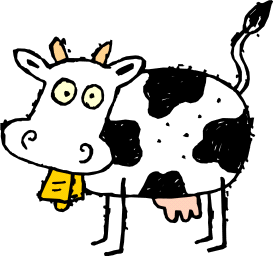 An enteric that lives in the intestines of healthy poultry.___________  lives in the intestines of cows and calves. The best way to prevent the flu is to get a __________ . Chickens and turkeys are examples of _____________ .A common sign of illness is a ______________ , measured with a thermometer.____________ is taking extra care to prevent disease by keeping things clean. If you separate a sick animal completely, you put it in _______________ .A common flu symptom in pigs and people is ___________ .If you don’t change or bleach your boots, you’ll __________ pathogens around the farm.___________ is what you use to clean your boots after taking care of your animals._______________ is the best way to prevent the spread of enteric disease. Flu is the nickname for the ______________ virus.Watch for ___________ to know if you or your animals are sick.Keeping your farm _________ is easy when you practice good biosecurity.______ produces a Shiga toxin, and lives in the intestines of ruminants, like cows.The pig roundworm is called ____________ .   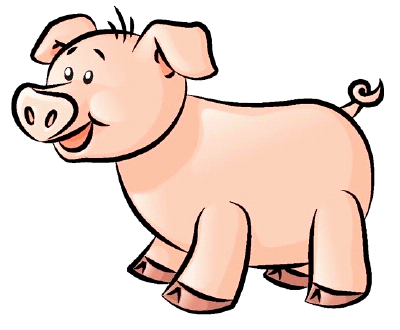 Secret message: S __  __  A  __  __ T __      S __ C __    __  __ I __  __  L S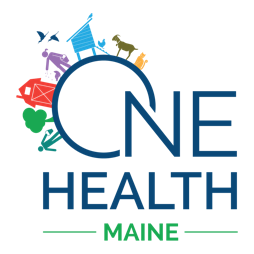 S 1AE     2R    3GA 4YC   5YV   6PT 7FV   8BS 9CRYQT   10EC 11OTC  12BB   13H  14WNG  I15NUZS16TSH17LYEL18S19C